Disciplines 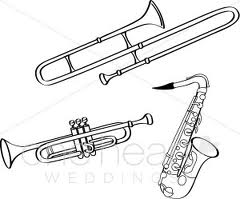 ClarinetteViolonFlûte traversièreSaxophoneTrompetteGuitarePiano OrguePercussionsTrombone, tuba…Cor d’harmonieHautboisFormation musicaleInterventions scolairesSoutien vocal (Chant)Par 12 professeurs diplômésEnseignements 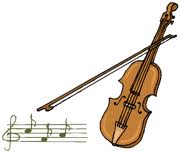            Cursus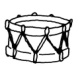 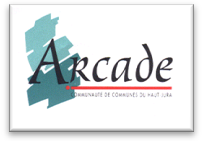 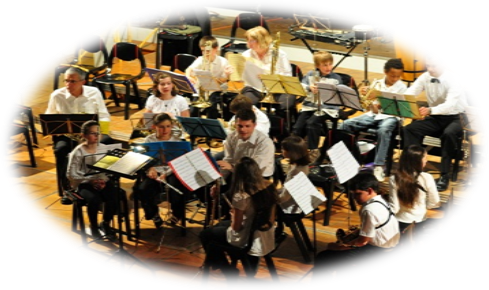 